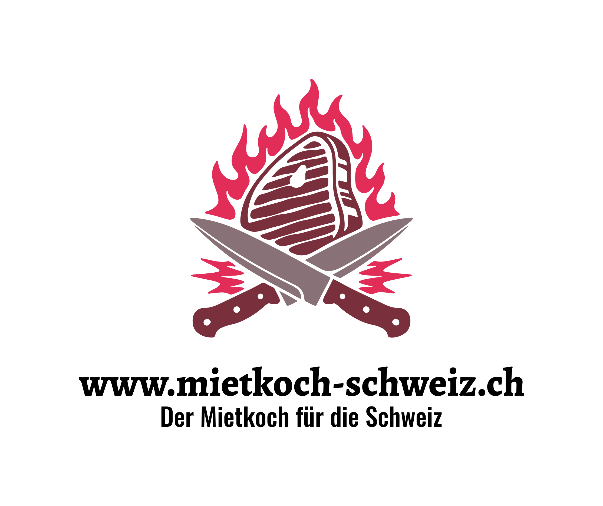 Hier finden Sie das Angebot und die Preisgestaltung für Ihren Privatanlass / im Stundenlohn*Der angegebene Stundenlohn ist nur ein Richtwert und kann mit Ihnen zusammen individuell verhandelt werden. *Je nach persönlichen Absprachen gültig.Stunde a 60 Minuten CHF 49.00 Franken im KundentarifIm Preis enthalten sind:An und Abfahrtskosten im Radius von 30 Minuten Fahrzeit Natürlich das leckere Essen das ich für Sie zubereiteAnlass Besprechung den ich nach Ihrem Anliegen und Wünsche gestalte.Menü, Apéro, Buffet oder sonstigen Anlass Offerte schreiben Nicht im Preis enthalten sind: LebensmittelnSpezielles Zubehör wie zum Beispiel Grillkohle, Parkgebühren, Einkauf, extra lange Anfahrtswege, übernachtungskosten….